Supplementary Figure 1: Sample Selection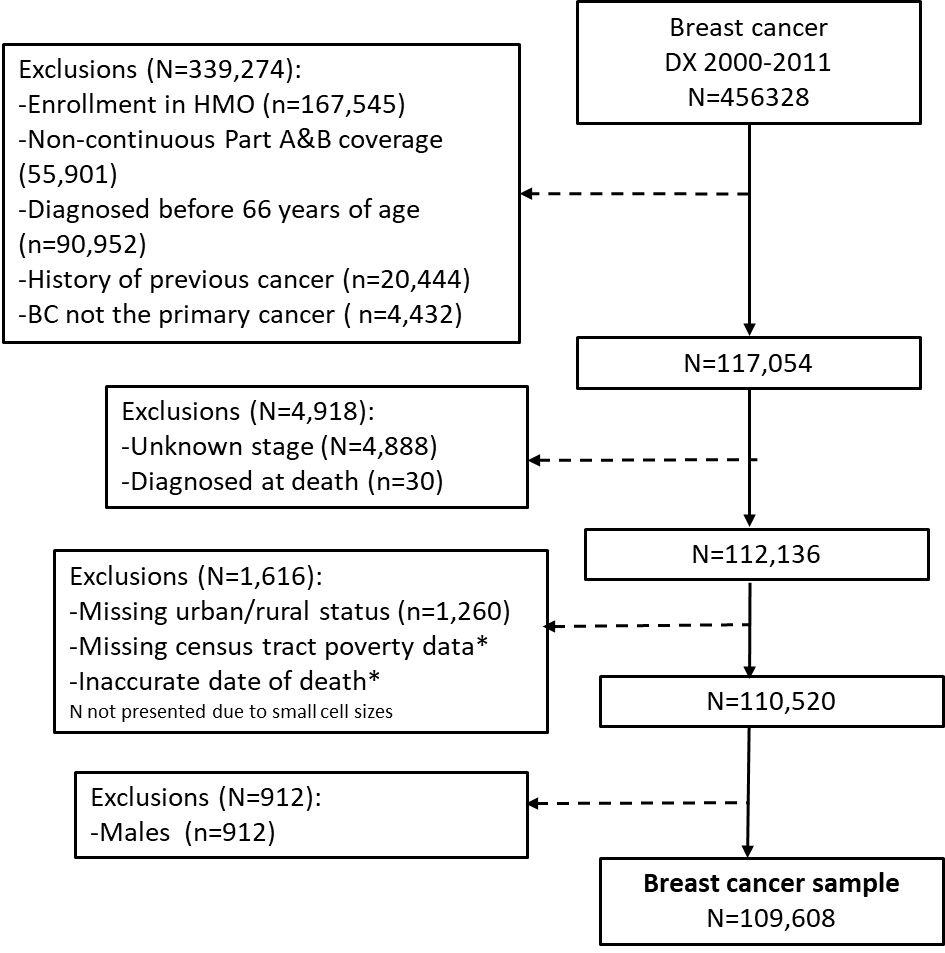 